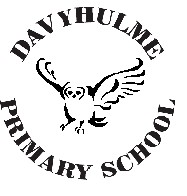 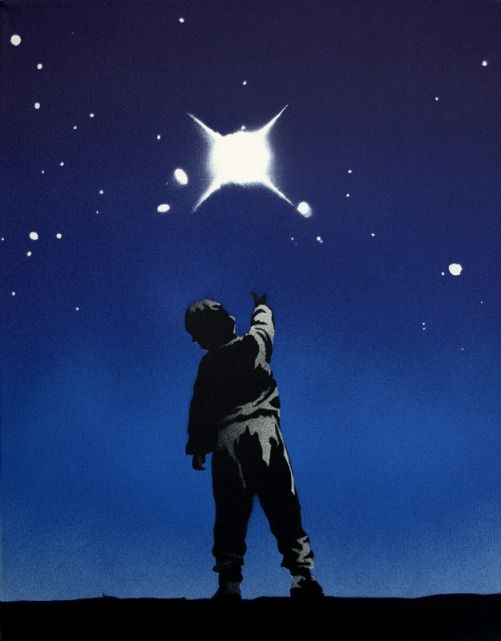 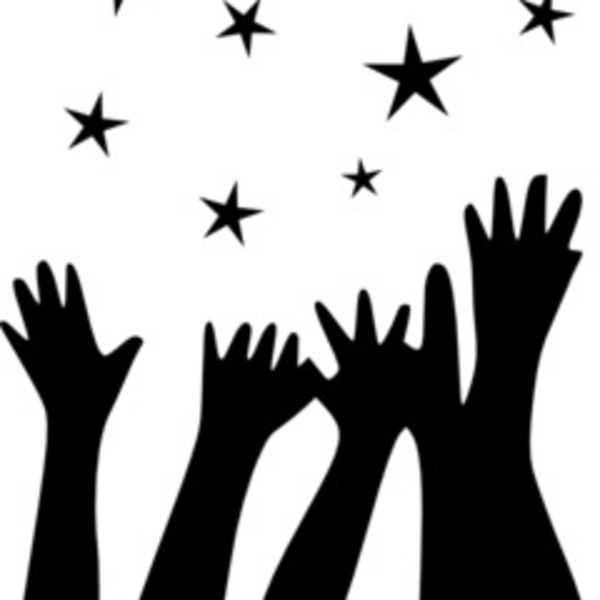 Reaching for the Stars!                                                                                                                                   25th April 2024 Dear Parents/Carers,Please keep these dates in a safe place for reference as all of our major activities and events are listed below. If there are any changes then you will be notified through a combination of the following “pupil post”, website (red ticker tape for immediate short notice messages) the Seesaw or Parent Pay.  Thank you for your continued support,                                                                             Mr P McDowellApril 10th -11th - Ofsted Inspection.16th -17th - Parents’ Evenings.22nd - Stephen Lawrence Day - Classroom activities.23rd - St George’s Day and Shakespeare’s birthday.25th - Class Photographs, pupils in ‘Winter‘ Uniform please.May2nd - Polling Day - School will remain open - parking may be an issue so please be cautious.6th - School closed for Bank Holiday.13th - 17th KS2 SATs week all Y6 to be in school everyday.20th- 24th - Walk to School Week - Careers Week.22nd -SPORTS DAY FOR ALL - EYFS/KS1 in the morning, KS2 in the afternoon.27th May to 11th June - WHIT BREAK.June10th - INSET DAY - School Closed.12th - PTA AGM.14th - PTA Stalls for Significant Male Figure/Adult Day (Fathers’ Day) for pupils to buy gifts.20th – Y2 Pizza Making 21st – Bag 2 School 8.30am – 9am – Pre Loved Uniform Sale 3.15pm July1st - King Lear Performance by Y5 at the Royal Exchange in Manchester.2nd - Year 5 Activity Day to Scotman’s Flash, Wigan (details to follow).3rd - Welcome to Davyhulme Primary School – meeting for all new starters 6pm – 7pm in the Infant Hall and          EYFS Department (Food tasting at 5.30pm).         New Y3 Parents to meet in the Junior Hall at 7pm – Sorry these meetings are for Adults only – no          children will be admitted to the halls as they will have separate day visits.        4th - Transition day for Y6 – All other children in school to meet new teachers5th - Pupils to bring in gifts for Summer Fair - Wear Team Colours to do so6th - PTA Summer Fair at School.16th - Y6 Celebration Performance in Junior Hall for Parents at 7pm 17th - Y6 Celebration Performance for Senior Friends and Neighbours18th - Year 6 Leavers’ Assembly 2.15pm22nd - Reports issued by pupil post25th - Last day in school, inflatables and ice cream paid for by PTA to celebrate!